Виртуальное путешествие в музей восковых фигур Мадам ТюссоИвлева Кристина студентки 217 группыотделения «Сестринское дело»Научный руководитель Конева Е.П.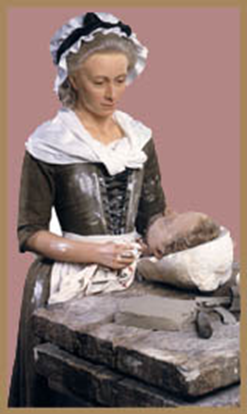 На протяжении  нескольких столетий не иссякает интерес человечества к фигурам героев музея Мадам Тюссо. Не исключение и наши дни.  В чем же секрет такой популярности?    Цель данной работы -  познакомившись с историей создания музея восковых фигур Мадам Тюссо, объяснить его популярность в наши дни и подготовить и представить виртуальное путешествие. Задачи:Познакомиться с биографией Мадам Тюссо Найти и собрать материал о музее мадам Тюссо.Понять, почему музей Мадам Тюссо так популярен и в наши дни.Подготовить и представить мультимедийную презентацию «Виртуальное путешествие в мир восковых фигур Мадам Тюссо» Тюссо Анна Мария, урожденная Гросхольц, скульптор и основательница Музея восковых фигур в Лондоне родилась 7 декабря 1761 года в Страсбурге, в немецкой семье, но предпочитала жить в Берне, Париже и в Англии и считала себя швейцаркой. Ее отец умер до рождения девочки. После смерти отца её мать снова вышла замуж, и девушку стали звать Мари Саверни. Овдовев вторично, матушка нашла себе работу экономки в доме Филиппа Кюрте, специалиста по гипсово-восковым изделиям. Кюрте, обнаружив у Мари художественные способности, взял её в подмастерья. Талантливая ученица проявила себя не только в создании схожих с оригиналом восковых изображений, но и придумала наряжать вылепленные фигуры реальных людей в соответствующие костюмы. Так и появилась галерея Кюрте.  В последствии Мария Гросхольтц со своей матерью переехали в дом своего дяди  М. Курциуса, который ее удочерил. Врач по профессии, М. Курциус был известен как создатель миниатюрных портретов из воска и эмали. Вместе со своей сестрой и племянницей он перебрался в Париж, где и открыл мастерскую.  После смерти дяди она унаследовала его дело и вскоре в 1795 вышла замуж за Франсуа Тюссо, королевского гравёра. Под этим именем мадам и вошла в историю. В 1802 году она вместе с мужем отправилась в Англию, чтобы показать там свои работы, и больше не возвращалась во Францию.  В возрасте 74 лет она вернулась в Лондон, накопив достаточно денег, чтобы осесть в столице и открыть в 1835 году ставший знаменитым Музей, который пополнил ряд достопримечательностей города.  Для многих слово «музей» ассоциируется со строгими экскурсоводами, тишиной и запахом пыли. Но музей  Мадам Тюссо в Лондоне – это значительно больше, чем неординарный набор восковых кукол. Здесь запросто можно очутиться на вечеринке самых преуспевающих и знаменитых людей планеты, оказать почести самым неординарным британским монархам или пожать руку всемирно знаменитым мировым политикам, оказаться в первом ряду на мировой премьере фильма с участием множества голливудских звезд или разделить сцену с мега-звездами музыкального мира.   И хотя музей мадам Тюссо - не единственный музей восковых фигур в мире, нет ему равных по великому искусству достоверности портрета, такой в отдельных случаях точной, что посетителя подчас берет сомнение: уж не сам ли некто великий забрел на выставку и затесался среди восковых фигур? Именно такую школу восковой лепки заложила два века назад основательница музея - мадам Мари Тюссо.  Входя в музей, посетители видят… нет, не известного политика или актера. Их встречает фигура маленькой пожилой женщины. Она одета в черное платье и белоснежный чепчик. Глаза на круглом добродушном лице смотрят сквозь стекла очков внимательно и приветливо. Это восковая скульптура самой мадам Тюссо – потрясающей женщины, хозяйки этого необыкновенного места.Лондонский музей восковых фигур имеет несколько залов.Зал первый – «Сказочные персонажи». "Спящая Красавица"- одна из старейших фигур мадам Тюссо, обладающая механическими действиями. В зале множество и современных героев: Шрек, Халк , Человек паук и другие.Второй зал известен как «Оранжерея», где посетители могут увидеть известных спортсменов, актёров и различных телевизионных знаменитостей. Здесь вы можете похлопать фигуры по плечу, обнять и даже поцеловать. В этом зале представлены, пожалуй, все мировые звезды кино и музыки. Посетителей приветствуют Майкл Джексон – одна из ярчайших звёзд современности,  обаятельная Николь Кидман,   воплощение мужественности Мэл Гибсон и Уилл Смит, Дэвид и Виктория Бэкхэм, Мадонна, легендарная четверка «Битлз», самая красивая пара Голливуда- Анжелина Джоли и Бред Питт, а так же Мерилин Монро в ее знаменитом развевающемся платье. Посетителей ждёт встреча с восковыми двойниками известных спортсменов: Дэвида Бекхэма и Мухаммеда Али  Третий – «Грандиозный зал». Он представляет собой комнату известных людей из истории и политики:  Королева Елизавета II  и ее муж Принц Филипп, Принцесса Диана. Одна из недавних композиций – Владимир Путин, чета Обама: Мишель и Барак. Получается своеобразное путешествие «на машине времени».        Четвертый зал – «Комната Ужасов». Особая часть музея мадам Тюссо в Лондоне, его жуткие «застенки», это Комната ужасов. Та самая, прообразом и источником идей для которой стал Кабинет ужасов доктора Куртиуса – учителя мадам Тюссо. Комната ужасов сполна оправдывает свое название и может произвести очень сильное впечатление. Поэтому туда не допускаются сердечники, беременные женщины и маленькие дети. А то мало ли что… Те же смельчаки, кто решится посетить залитую тревожным тусклым светом Комнату ужасов, увидят мрачную изнанку английской истории.  Пятый зал называется «За сценой», в котором мастера музея делятся своими секретами, и посетители имеют возможность наблюдать весь процесс создания восковых фигур. Заключение. Узнав историю создания музея, я пришла к выводу, что такие достопримечательности интересны в наши дни своей необычностью, красотой, таинственностью и величеством.   Коллекция музея Мадам Тюссо шла и идет в ногу с жизнью общества, запечатлевая личности и моменты прошлого. Поставленной цели я достигла.
  Список используемых источников:Википедия – свободная энциклопедия/ Музей Мадам Тюссо[Электронный ресурс]// Режим доступа: https://ru.wikipedia.org/wiki/Музей_мадам_Тюссо Пути-дороги. Портал о туризме и достопримечательностях/ Завораживающее королевство двойников    [Электронный ресурс]// Режим доступа: http://www.putidorogi-nn.ru/evropa/619-muzej-madam-tyusso-v-londone Samsebeturist/  Музей Мадам Тюссо в Лондоне [Электронный ресурс]// Режим доступа: http://samsebeturist.net/evropa/angliya/london/musei-madam-tusso.html